Saint-Georges, le 17 mai 2016Objet : avis de convocation : AGA et buffetChers membres, collaborateurs et sympathisants, C’est avec grand plaisir que je vous transmets notre invitation à l’assemblée générale de Partage au masculin, qui sera tenue le jeudi 9 juin 2016, à 19:00 heures, au 925 boulevard Dionne, Saint-Georges ouest. Je suis reconnaissant de votre intérêt pour la cause des hommes en difficulté et je serai heureux de vous rencontrer. Notre équipe a encore travaillé très fort au cours de la dernière année, et nous avons hâte de vous présenter nos résultats. BUFFETNotez qu’un goûter vous sera offert à compter de 17.00 heures. Venez profiter de cette occasion de partager un repas et d’échanger avec nous. Veuillez confirmer votre présence avant le lundi 6 juin, à 17 heures, au 418-228-7682 ou à partam194@globetrotter.net. Invitez un ami et faites-lui connaître notre organisme!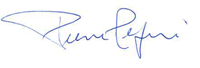 Pierre Pépin, président	